BEACH DAY FUN!May 20, 2020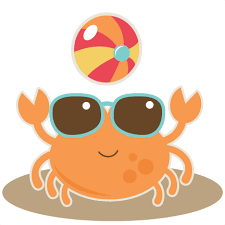 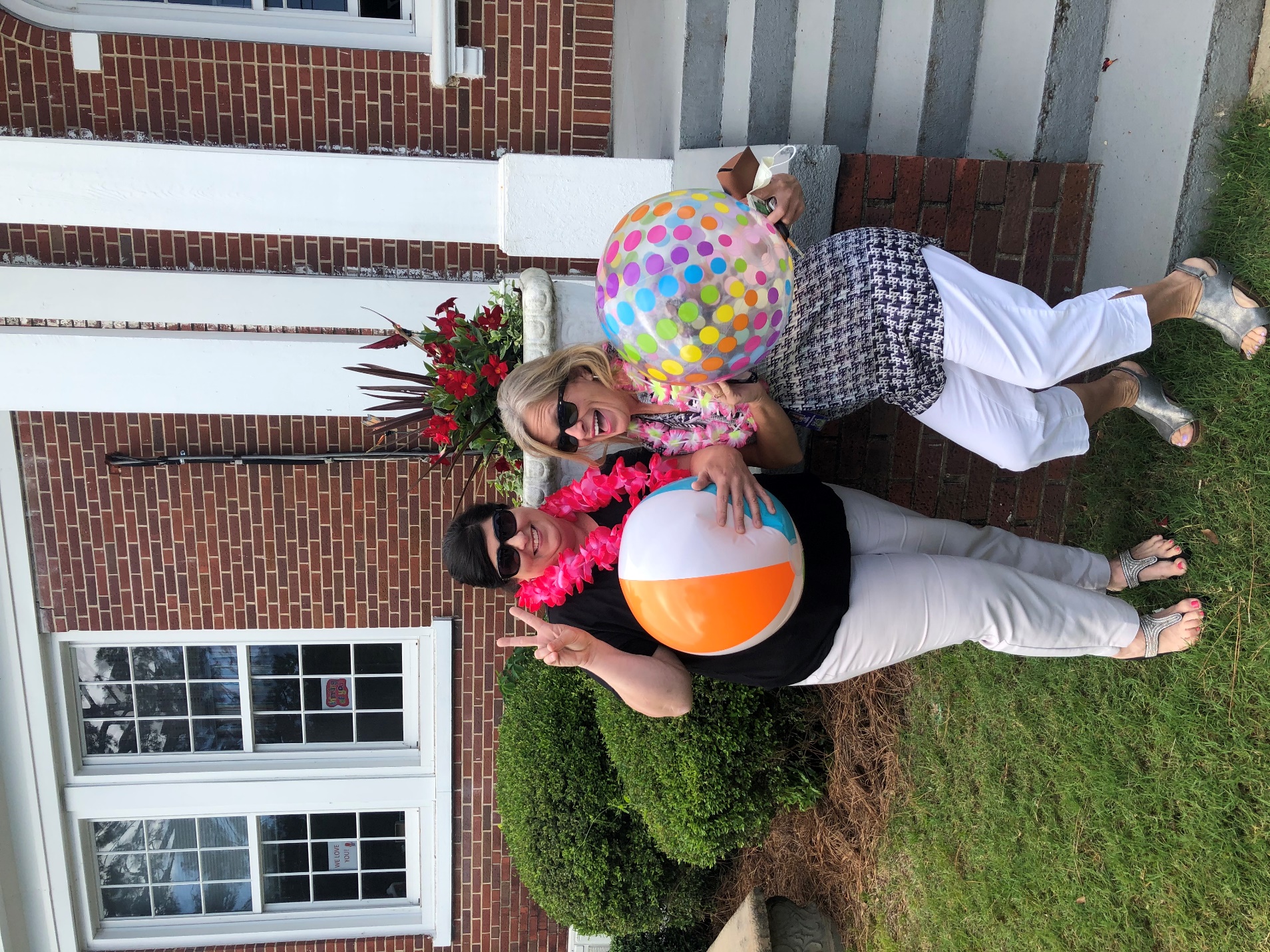 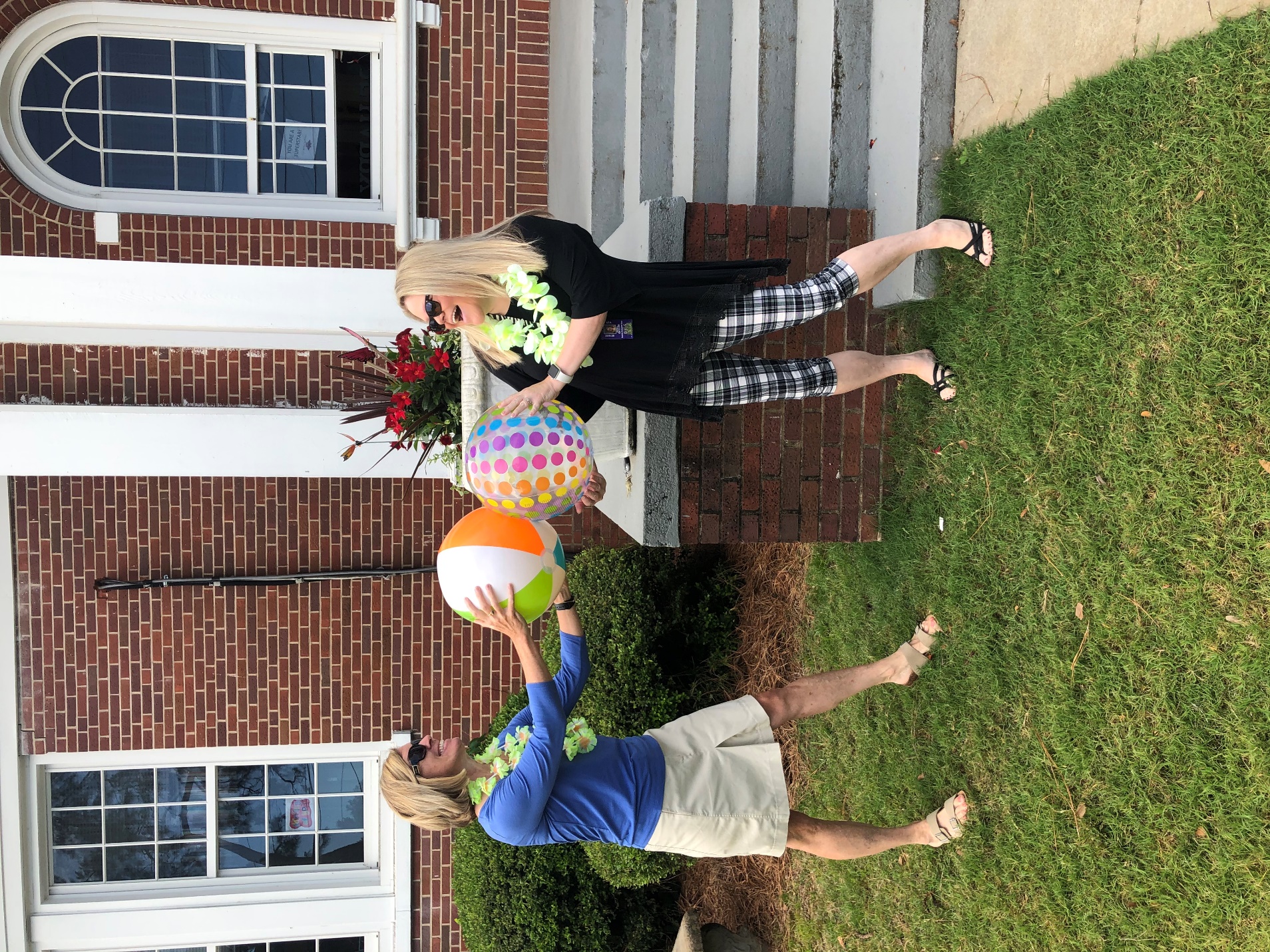 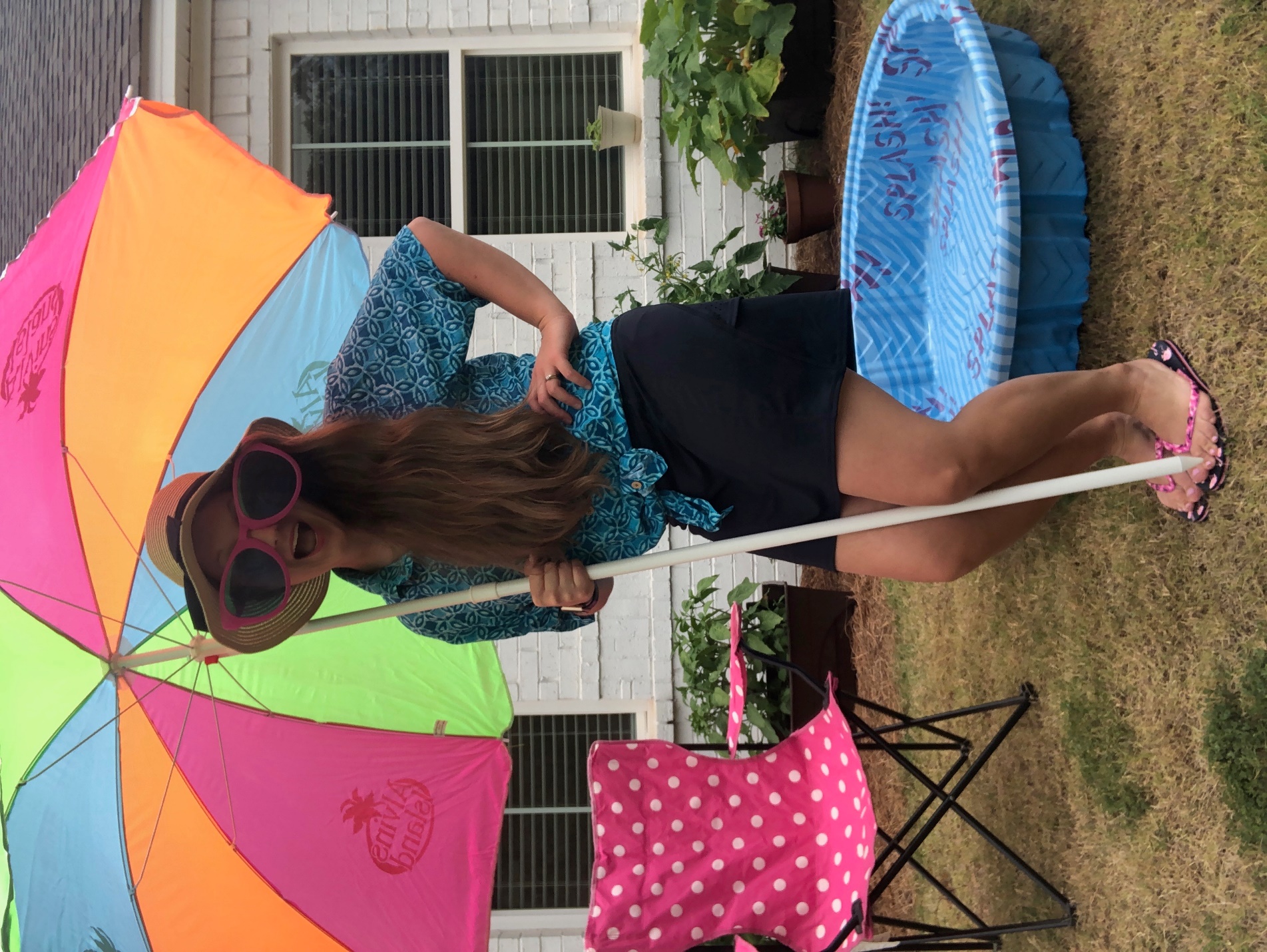 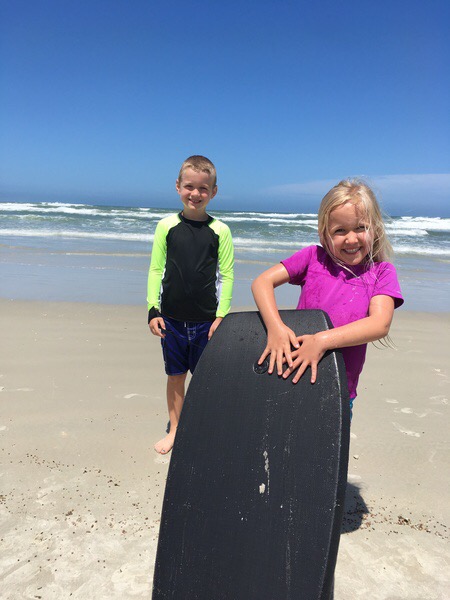 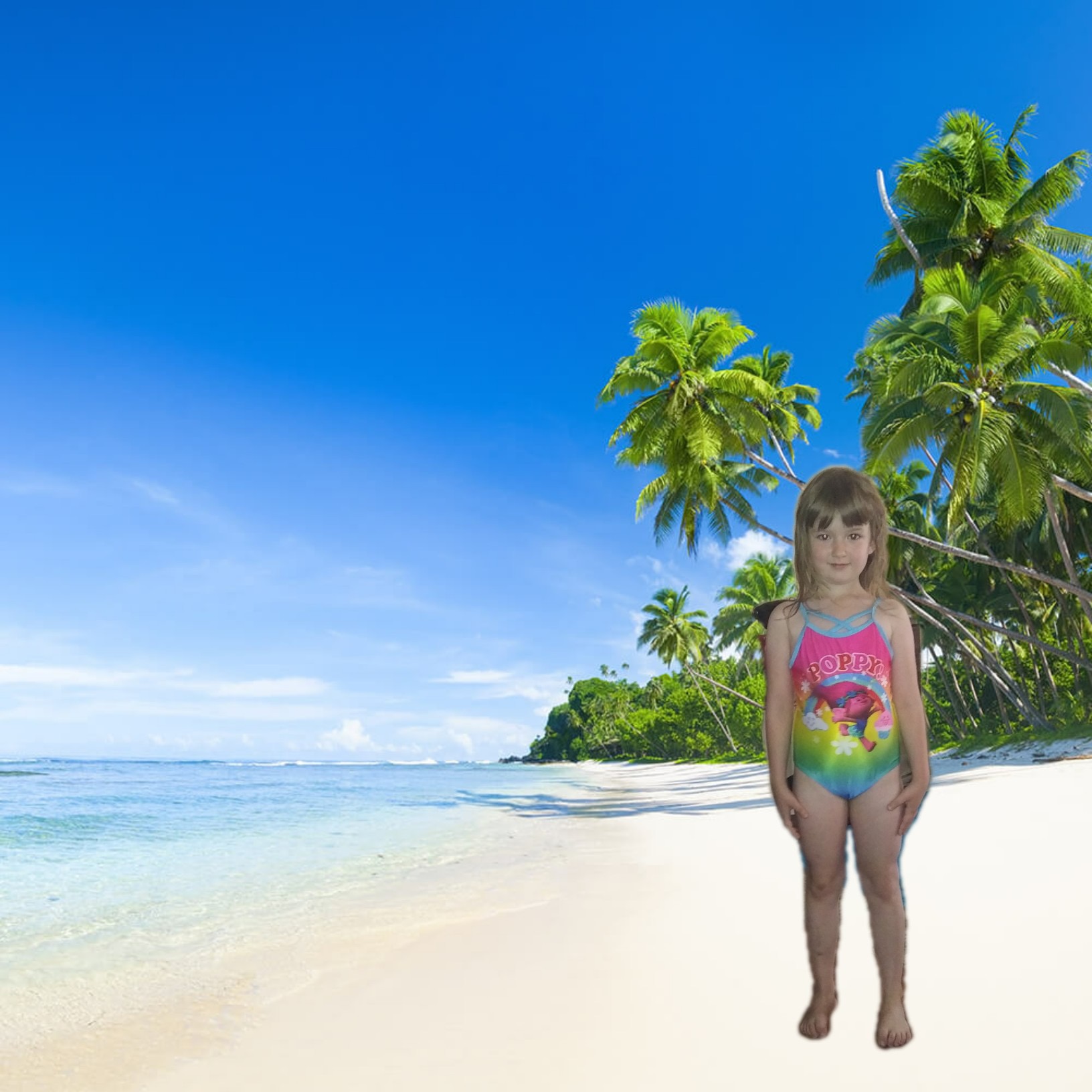 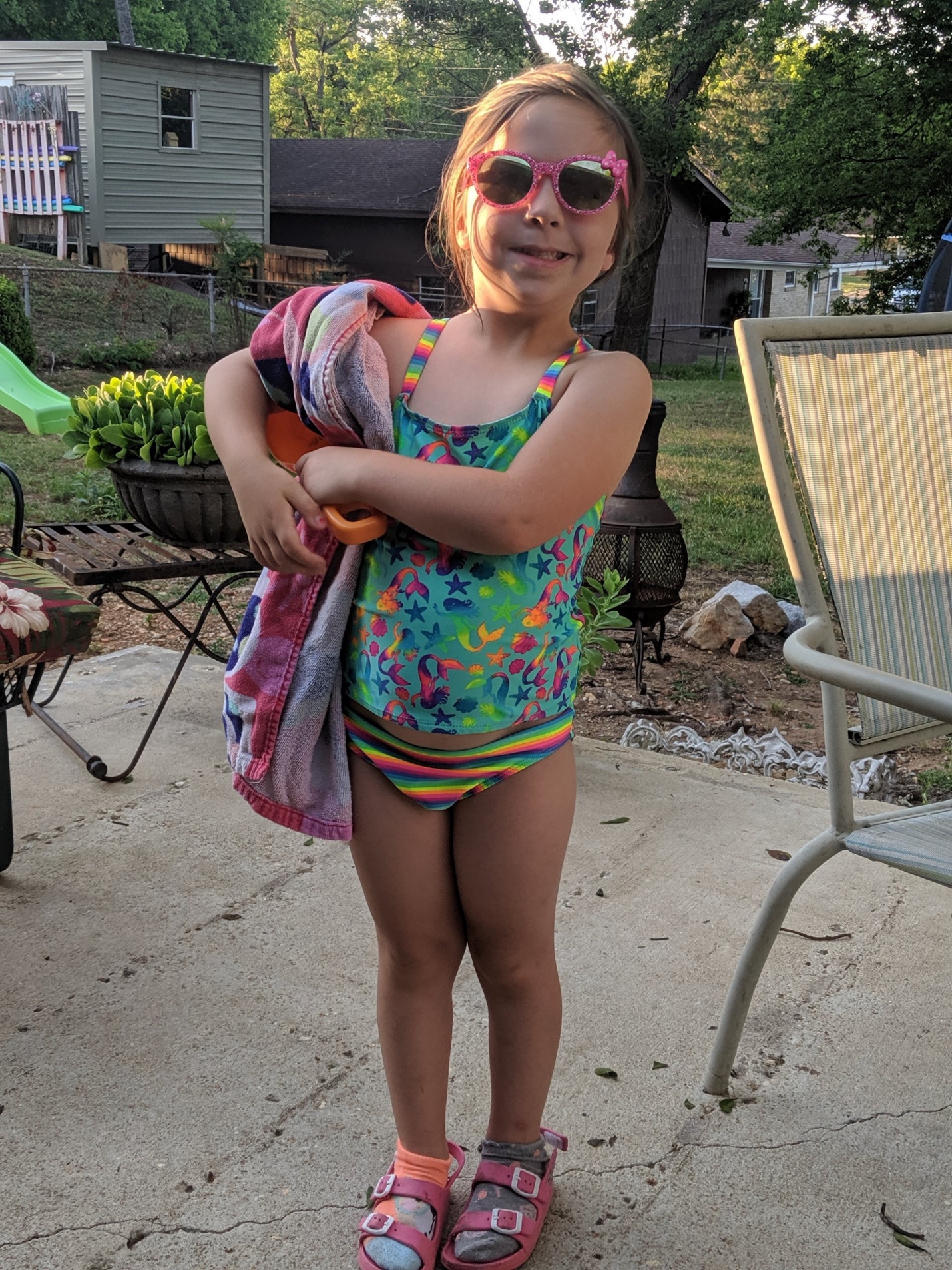 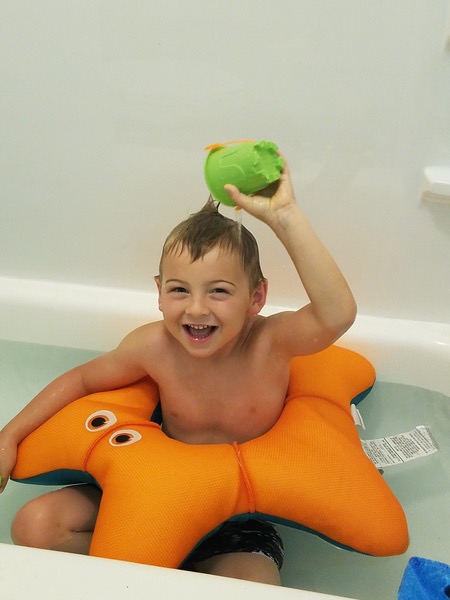 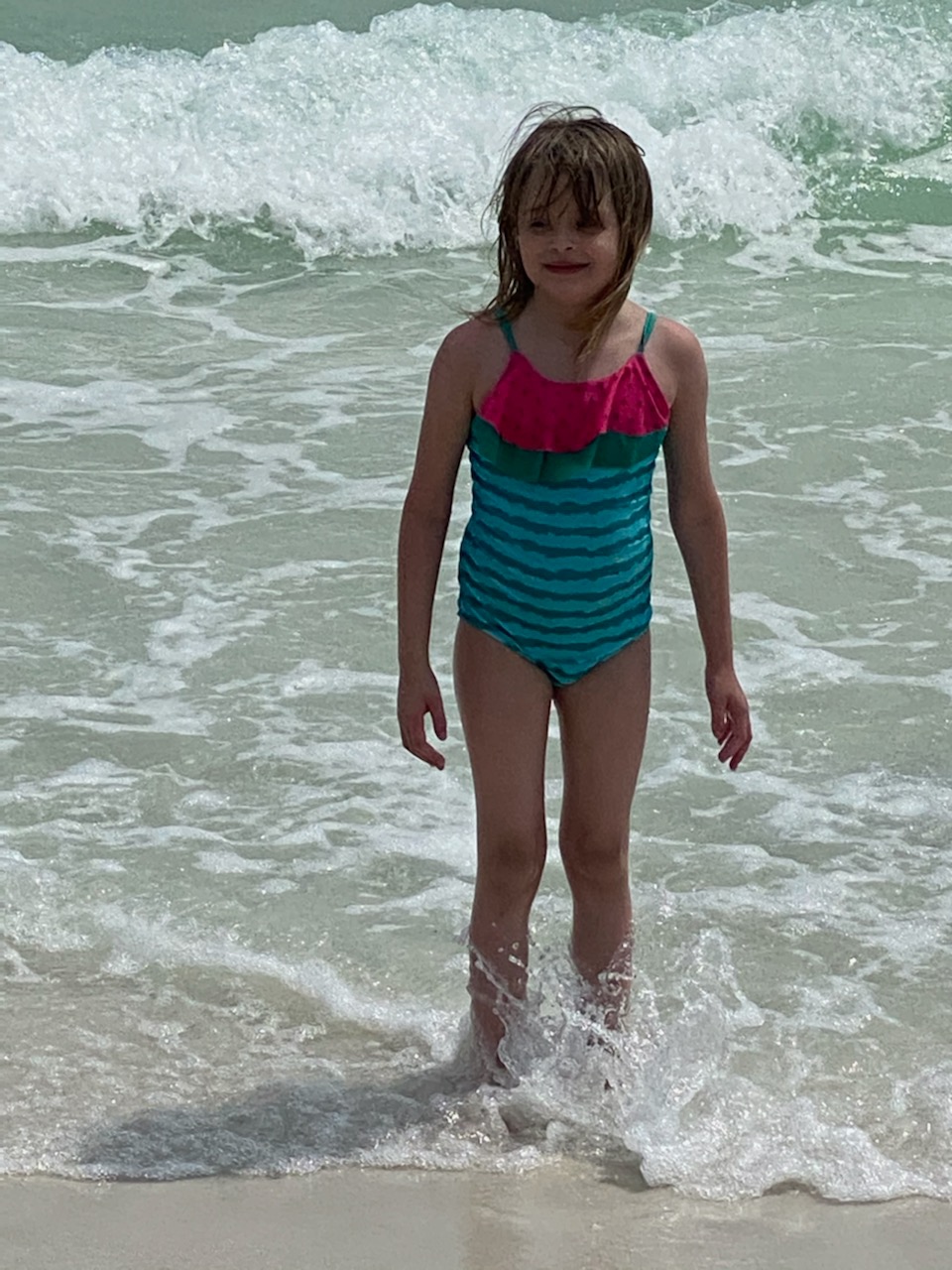 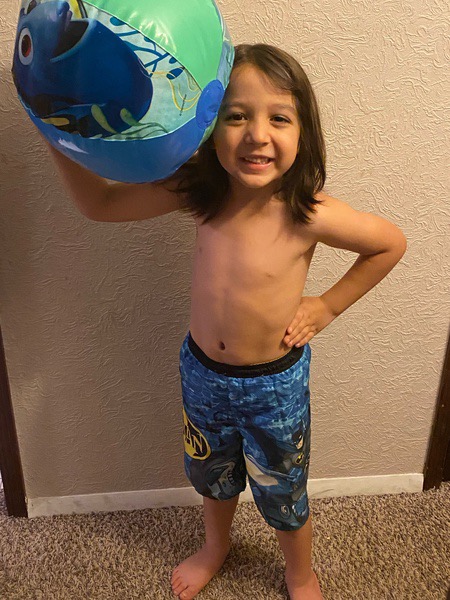 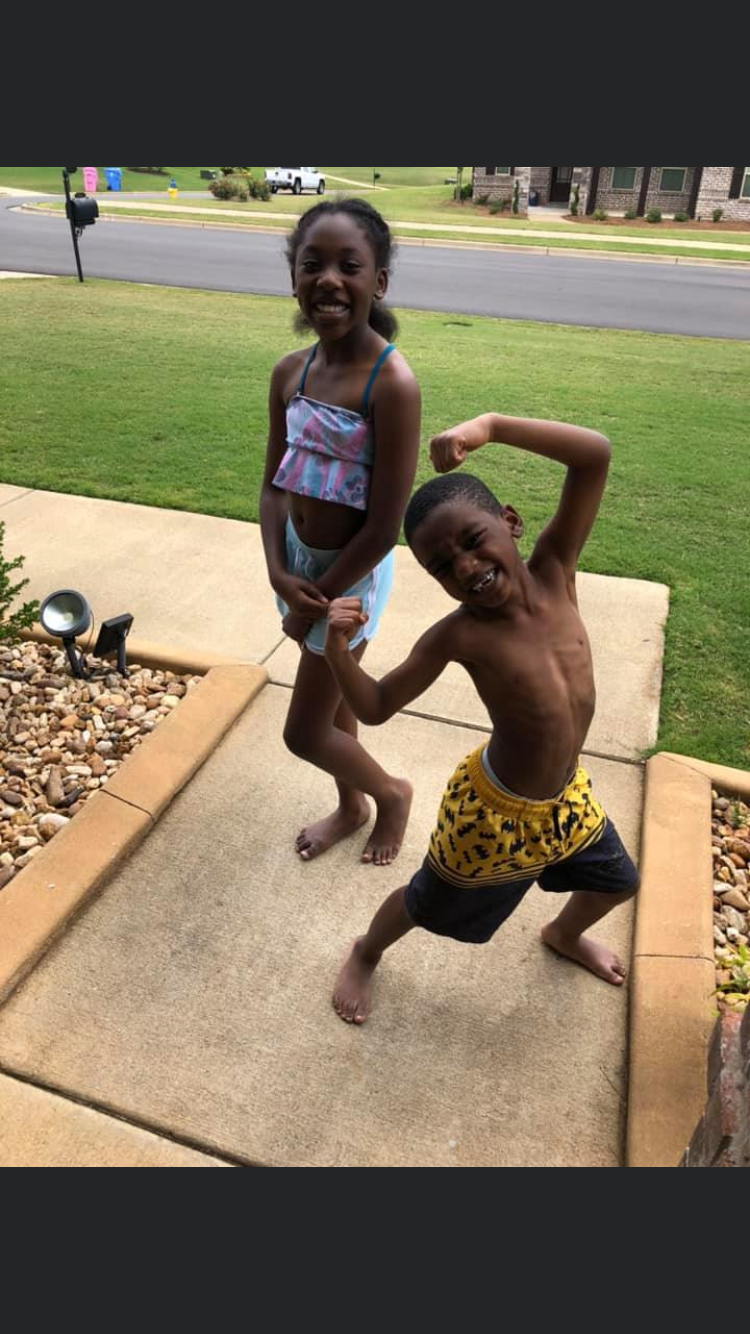 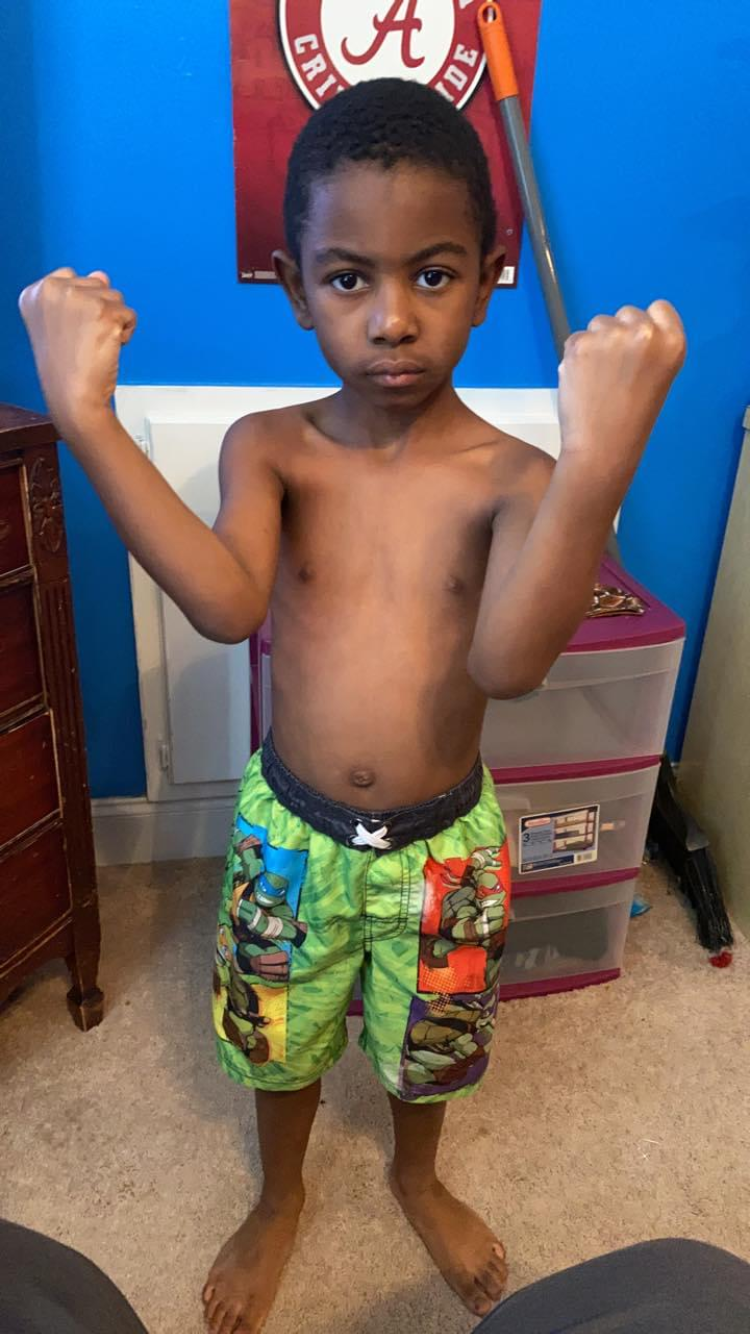 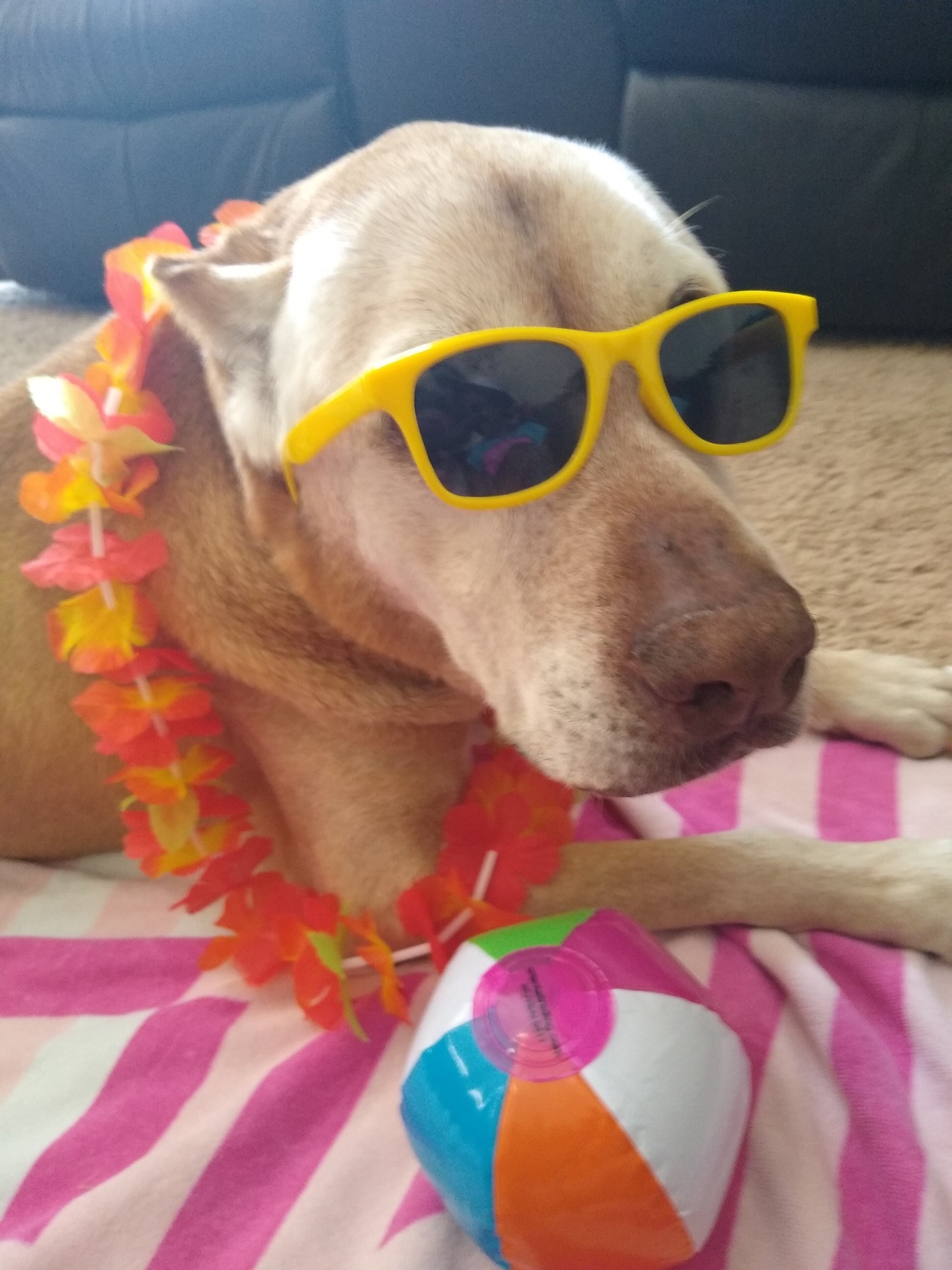 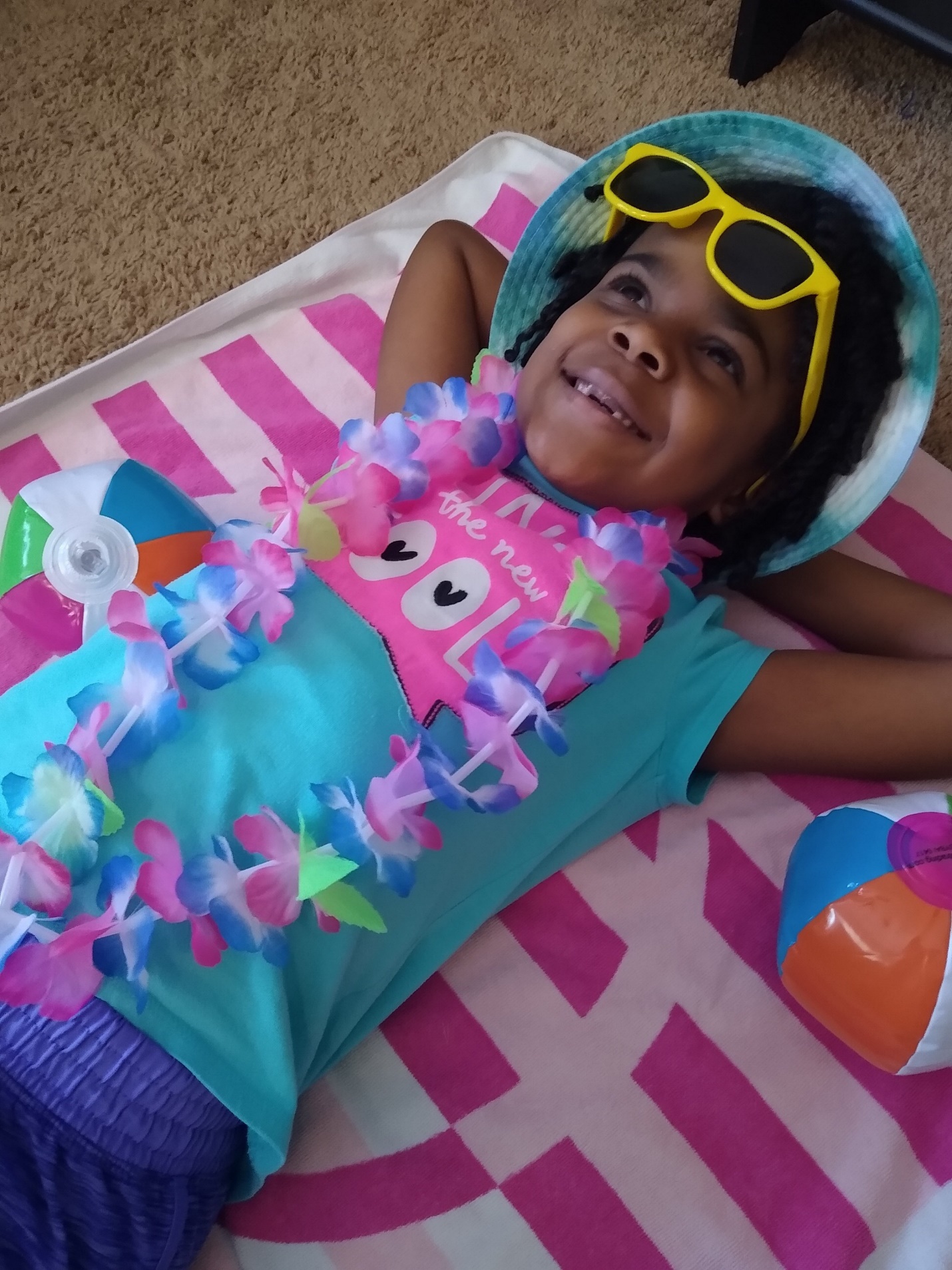 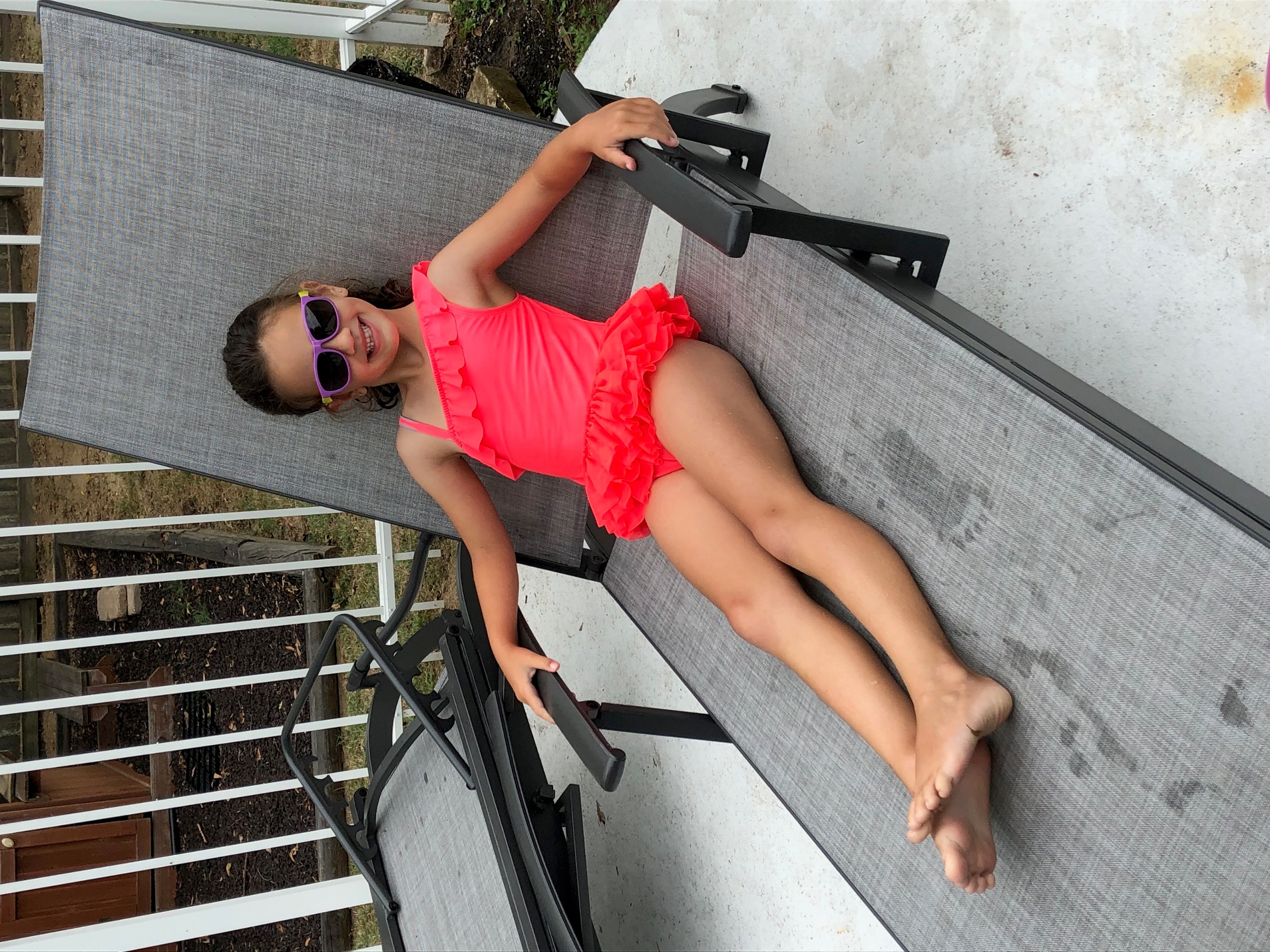 